Ո Ր Ո Շ ՈՒ Մ
17-Ը ՆՈՅԵՄԲԵՐԻ 2022 թվականի N 261 Ա
ՀԱՄԱՅՆՔԱՅԻՆ ՍԵՓԱԿԱՆՈՒԹՅՈՒՆ ՀԱՆԴԻՍԱՑՈՂ ՀՈՂԱՄԱՍԵՐԻ ԱՃՈՒՐԴ ՀԱՅՏԱՐԱՐԵԼՈՒ ՄԱՍԻՆ   Ղեկավարվելով «Տեղական ինքնակառավարման մասին» Հայաստանի Հանրապետության օրենքի 35-րդ հոդվածի 1-ին մասի 24-րդ կետի, 43-րդ հոդվածի 1-ին մասի 3-րդ կետի, Հայաստանի Հանրապետության Հողային օրենսգրքի 67-70-րդ հոդվածների պահանջներով, հիմք ընդունելով Եղեգիս համայնքի ավագանու 11/11/2022թ. թիվ 115Ա  որոշումը   որոշում եմ՝  1.2022 թվականի  դեկտեմբերի 19-ին ժամը 10:30-ին Հայաստանի Հանրապետության Վայոց ձորի մարզի Եղեգիսի համայնքապետարանի շենքում կազմակերպել Եղեգիս համայնքի վարչական սահմաններում գտնվող համայնքային սեփականություն հանդիսացող հողամասերի աճուրդ՝ համաձայն սույն որոշման կից հավելվածի:  2.Կայանալիք աճուրդների մասին հայտարարություն տալ Հայաստանի Հանրապետություն օրաթերթում:ՀԱՄԱՅՆՔԻ ՂԵԿԱՎԱՐ՝                    ԱՐԹՈՒՐ ՍՏԵՓԱՆՅԱՆ2022 թ. նոյեմբերի 17                                                             հ.ԵղեգիսՀավելված
Եղեգիս համայնքի ղեկավարի
17-ը նոյեմբերի 2022թ. թիվ 261Ա որոշման2022 թվականի դեկտեմբերի 19-ին ժամը 10:30-ին Հայաստանի Հանրապետության Վայոց ձորի մարզի Եղեգիսի համայնքապետարանի շենքում կկայանա աճուրդ Եղեգիս համայնքի վարչական սահմաններում գտնվող համայնքային սեփականություն հանդիսացող հողերի համար /գյուղատնտեսական նշանակության հողերը՝ գյուղատնտեսական գործունեություն ծավալելու նպատակով, իսկ բնակավայրերի նշանակության հողերը՝ կառուցապատման նպատակով/՝     1.Եղեգիս բնակավայրի վարչական սահմաններում գտնվող գյուղատնտեսական նշանակության այլ հողատեսք /մակերեսը՝ 1.80536 հա, կադաստրային ծածկագիր՝ 10-021-0104-0109, 1 լոտ/:   2.Շատին բնակավայրի վարչական սահմաններում գտնվող գյուղատնտեսական նշանակության այլ հողատեսք /մակերեսը՝ 0.18856հա, կադաստրային ծածկագիր՝ 10-035-0231-0072, 1 լոտ/:  3.Արտաբույնք բնակավայրի վարչական սահմաններում գտնվող գյուղատնտեսական նշանակության, այլ հողատեսքեր, կադաստրային ծածկագիր՝ 10-010-0100-0002, մակերեսը՝ 0,42415հա, կադաստրային ծածկագիր՝ 10-010-0120-0047, մակերեսը՝ 0,64843հա, մեկ լոտ։   4.Շատին բնակավայրի վարչական սահմաններում գտնվող գյուղատնտեսական նշանակության այլ հողատեսք /մակերեսը՝ 2.92026հա, կադաստրային ծածկագիր՝ 10-035-0205-0035, 1 լոտ/:  5.Հորս բնակավայրի վարչական սահմաններում գտնվող բնակավայրերի  նշանակության, բնակելի կառուցապատման հողատեսք, կադաստրային ծածկագիր՝ 10-031-0014-0009, մակերեսը՝ 0,09826հա։      Մեկնարկային գին սահմանել կադաստրային արժեքի 100%-ի չափով։ Աճուրդի մասնակցության հայտերի ընդունման վերջնաժամկետը 2022 թվականի դեկտեմբերի 13-ին, ժամը՝ 18:00-ին, նախավճարի չափը սահմանել մեկնարկային գնի 50 տոկոսի չափով, քայլի չափը հաշվել մեկնարկային գնի 5%-ի չափով։ Հողամասերն ապահովված  են մոտեցման ճանապարհով, հողամասերում ինժեներատրանսպորտային ենթակառուցվածքներ առկա չեն և հողամասերի նկատմամբ սահմանափակումներ, սերվիտուտներ չկան։ Մասնակցության համար անհրաժեշտ է ներկայացնել հայտ, անձնագրի պատճեն, մասնակցության վճարի անդորրագիր։ Մասնակցության վճարի չափը՝ 10 000 դրամ։ՀԱՄԱՅՆՔԻ ՂԵԿԱՎԱՐ՝                    ԱՐԹՈՒՐ ՍՏԵՓԱՆՅԱՆ
ՀԱՅԱՍՏԱՆԻ ՀԱՆՐԱՊԵՏՈՒԹՅԱՆ ՎԱՅՈՑ ՁՈՐԻ ՄԱՐԶԻ ԵՂԵԳԻՍ
 ՀԱՄԱՅՆՔԻ ՂԵԿԱՎԱՐ
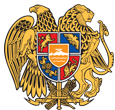 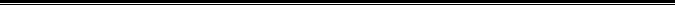                            Հայաստանի Հանրապետության Վայոց Ձորի մարզի Եղեգիս համայնք
                          ՀՀ, Վայոց Ձորի մարզ, ք.Եղեգիս, (0281) 99282, shatin.vayotsdzor@mta.gov.am